MCC Employee and Family Registration FormAugust 31st CPR/AED/First Aid CertificationCost $55.00 per attendee* Complete all applicable fields, including last four digits of social security number or employee M-number, sign and date.  Return with payment to: Josh Henneman at 1190 Scottsville Road Suite 216 Rochester 14624 by August 24, 2016.  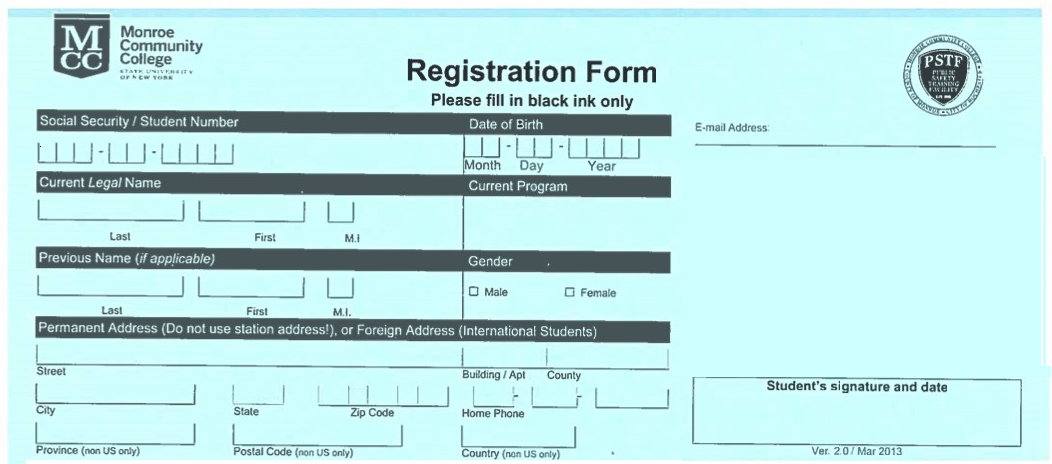 